Kellersanierung – Ratgeber für die PraxisSchäden erkennen, bewerten, sanierenVERLAGSGESELLSCHAFT RUDOLF MÜLLER GmbH & Co. KGKundenservice: 65341 EltvilleTelefon: 06123 9238-258		                                        Telefax: 06123 9238-244rudolf-mueller@vuservice.de				www.baufachmedien.de„Kellersanierung – Ratgeber für die Praxis“ ermöglicht ein systematisches und praktischesVorgehen bei der Sanierung von Kellerräumen: von der Bauwerksdiagnostik, über die Auswahl der passenden Sanierungsverfahren bis hin zur regelgerechten Ausführung.Die Durchfeuchtung des Kellermauerwerks gehört zu den häufigsten und kostenaufwendigsten Sanierungsfällen im Gebäudebestand. Weitere Anlässe für eine fachgerechte Kellersanierung ergeben sich aus den gesetzlichen Anforderungen an die Wärmedämmung und die vermehrte Nutzung von Kellerräumen als Wohnraum.Bei der Wahl der geeigneten Maßnahmen für eine einwandfreie und wirtschaftlicheSanierung müssen Faktoren wie statische Gegebenheiten, Aufbau und Zustand desMauerwerks, verwendete Mörtel, Feuchtegehalt und Salzbelastung des Mauerwerks,Bodenverhältnisse, gebäudenahe Bebauung und künftige Nutzung berücksichtigt werden.Der Autor hat deshalb eine systematische Handlungsanleitung für den Baupraktikergeschaffen, die, je nach Grund und Ursache, die notwendigen Bauwerksuntersuchungensowie entsprechende Verfahren zur Sanierung in Wort und Bild verständlich beschreibtund erläutert. Er verweist auf die oft komplexen Zusammenhänge bei Schäden im Kellerbereich und betont die Notwendigkeit eines sinnvollen Sanierungskonzepts für den jeweiligen Bauauftrag, um Fehler bzw. spätere Baumängel zu vermeiden.Die 2., aktualisierte und erweiterte Auflage berücksichtigt die aktuellen Normen und Regelwerke, insbesondere die neue Abdichtungsnorm 18533 und die neue Terminologienorm 18195. Neu aufgenommen wurden zusätzliche Schadensbilder und Kostenwerte für Sanierungsmaßnahmen sowie ein Kapitel zum Hochwasser- und Starkregenschutz für den Keller.2.197 Zeichen / Oktober 2017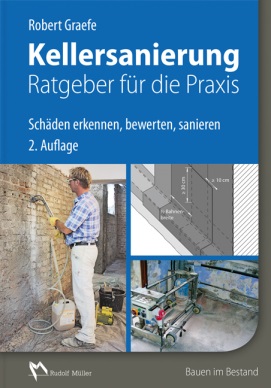 Von Robert Graefe.2. aktualisierte und erweiterte Auflage 2017. 17 x 24 cm. Gebunden. 220 Seiten mit 174 farbigen Abbildungen und 
35 Tabellen.EURO 59,– ISBN Buch  978-3-481-03680-5ISBN E-Book (PDF) 978-3-481-03681-2